1.Применение эффект скетча или создание ощущения, что ваша фотография представляет собой карандашный рисунок.1.Открыть изображение ДЕВУШКА.JPG.2.На панели Слои дублируем слой ДЕВУШКА. Для этого выделяем Слой – Создать копию слоя и прикрепить ее в изображение.3.Обесцвечиваем слой Копия ДЕВУШКА. Для этого делаем его активным и выбираем вкладку Цвет – Обесцвечивание.4.В открывшемся диалоговом окне сделать активным чекбокс Освещенность.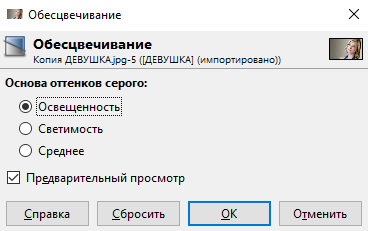 5.Применим фильтр. На вкладке Фильтры — Выделение края — Разница по Гауссу со следующими параметрами к обесцвеченному слою:Радиус 1 - 15,0Радиус 2 – 1,0Чекбокс Упорядочить – активныйЧекбокс Инвертировать – активный.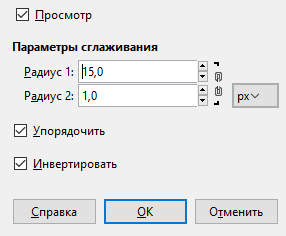 6.Фотография получилась слишком бледна. Добавим насыщенности темных цветов с помощью диалога панели Уровни из вкладки Цвет. В открывшемся диалоговом окне двигаем ползунок добиваясь необходимого эффекта.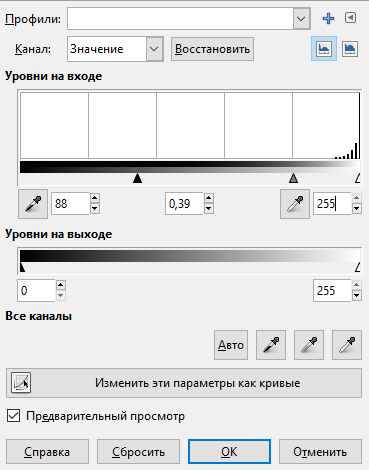 7.Сохраняем изображение.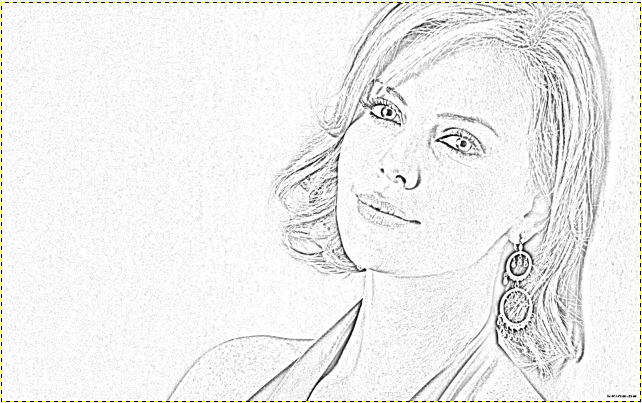 2. Фотография в стиле Pop-art.1.Открыть изображение ДЕВУШКА_2.JPG.2.На панели Слои дублируем слой ДЕВУШКА_2. Для этого выделяем Слой – Создать копию слоя и прикрепить ее в изображение.3. Созданному слою нужно изменить режим Смешивания на Добавление.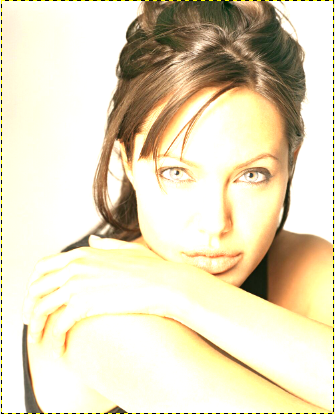 4.Теперь нужно инвертировать изображение Копия ДЕВУШКА_2, для этого вкладка Цвет — Инвертировать. 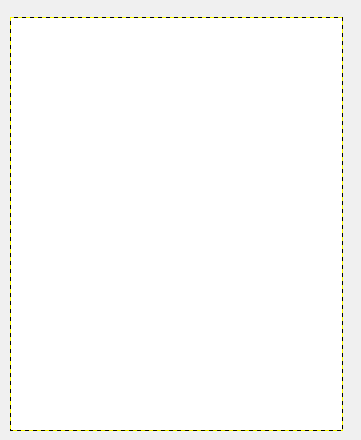 5.После этого примените фильтр Гауссово размывание с параметром 7px на вкладке Фильтры — Размывание — Гауссово размывание. В результате должно получиться следующее: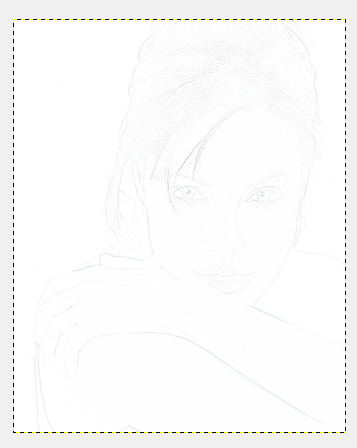 6.Создайте слой из видимого.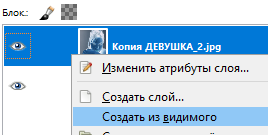 7.Зайдите в меню Цвет — Порог и выставьте следующие значения: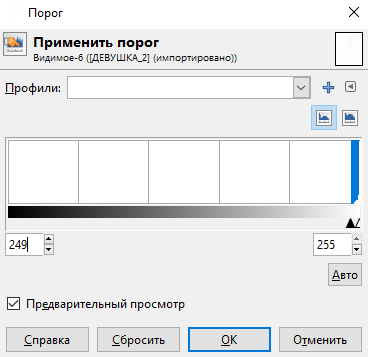 8.После применения инструмента Порог, у вас должны получиться контуры девушки, но они слишком жесткие. Попробуем их сгладить.9.Создайте дубликат слоя Видимое. Примените к слою Копия Видимое фильтр Гауссово размывание с параметром 3px. 10.После этого зайдите во вкладку Цвет — Кривые, в настройках укажите такие значения: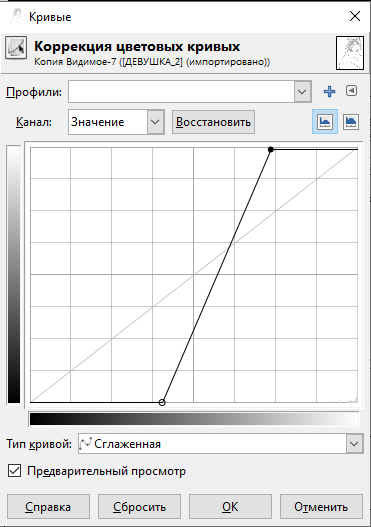 11.Понизьте непрозрачность слоя до 60%.12.Теперь наша заготовка готова к закраске. Для того, чтобы раскрасить картинку — создайте новый слой и установите ему режим смешивания Умножение.13.Возьмите инструмент Кисть и в настройках укажите следующее: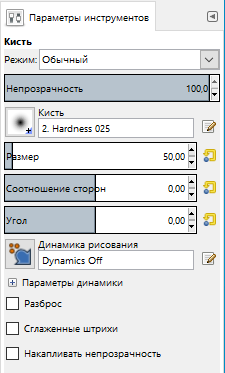 14.Аккуратно раскрашивайте изображение, рисуя на слое с режимом смешивания Умножение. Чтобы цвета были на тех местах, где они должны быть — подглядывайте на оригинальный слой с девушкой.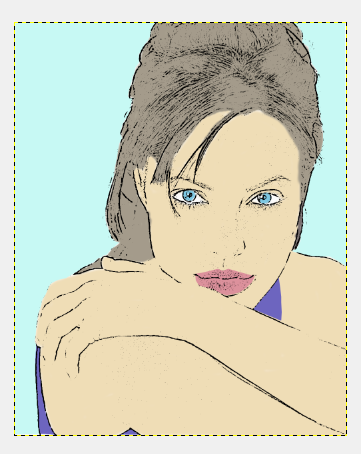 15.Картинка у нас почти получилась. Теперь нужно добавить узор. Создайте новый слой и с помощью прямоугольного выделения нарисуйте на нем такой узор.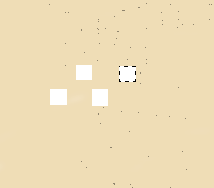 16.Теперь с помощью, того же, выделения выделите узор и вырежьте его через Правка – Вырезать и снимите выделение Выделение — Снять.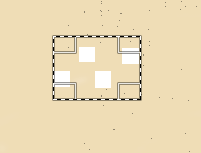 17.Зайдите в панель Текстуры. Первая текстура в списке — это содержимое буфера обмена. 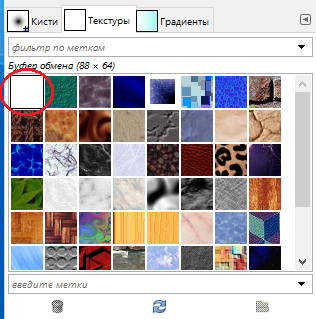 18.Создайте новый слой и поменяйте режим смешивания на Перекрытие. Возьмите текстуру и просто перетащите ее на холст.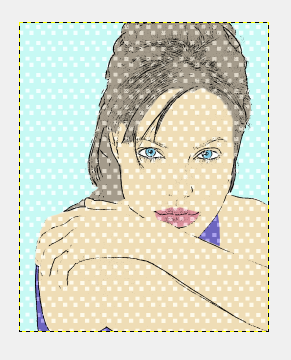 19.Теперь возьмите свободное выделение и обрежьте лишние части.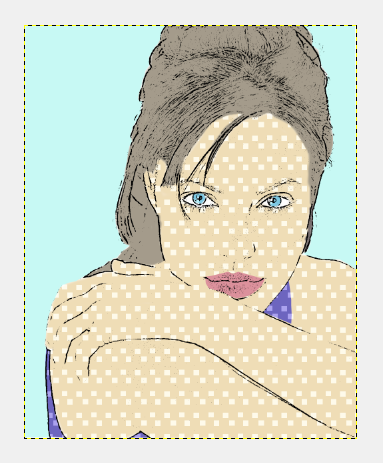 20.На другие части картинки можете добавить другие текстуры.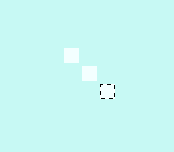 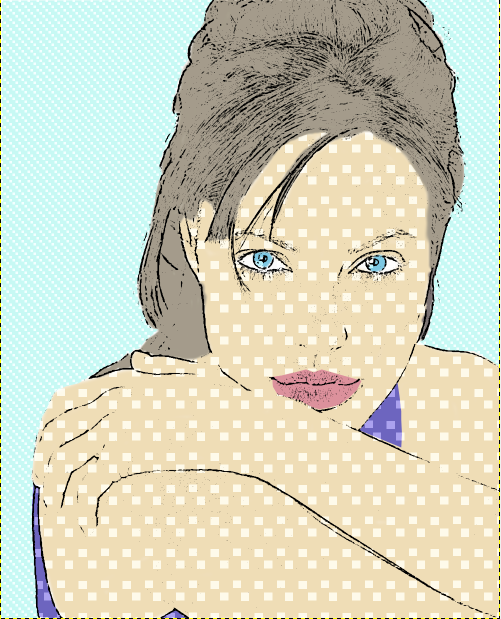 